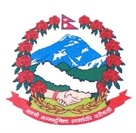 Statement by the delegation of Nepal43rd session of the Working Group on the Universal Periodic ReviewUPR of Bahamas, 03 May 202314:30-06:00Time:  1 min 25 secs.Words: 128Mr. President,Nepal warmly welcomes the delegation of Bahamas to the fourth cycle of UPR and thanks them for the presentation of national report. We take encouraging note of ratification of the Convention against Torture and Other Cruel Inhuman or Degrading Treatment or Punishment.Nepal also takes note of the formulation of Climate Change and Carbon Market Initiatives Act, 2022 providing a framework for the research, verification and monetization of carbon credits.While wishing Bahamas a successful fourth cycle review, Nepal recommends the following for their consideration:Consider ratifying the Second Optional Protocol to the International Covenant on Civil and Political Rights, aiming at the abolition of the death penalty.Continue efforts to eliminate all forms of discrimination and violence against women and girls.I thank you.